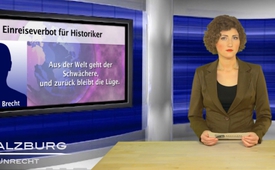 Einreiseverbot für Historiker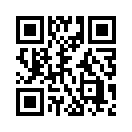 Die Ausländerbehörde der Landeshauptstadt München hat am 1. März 2012 das von ihr 1993 verhängte unbefristete Einreiseverbot ...Die Ausländerbehörde der
Landeshauptstadt München hat
am 1. März 2012 das von ihr
1993 verhängte unbefristete Einreiseverbot
für den englischen
Historiker David Irving (74 J.)
auf Antrag von dessen Rechtsanwalt
aufgehoben und die Befristung
auf den 1. März 2022 datiert.
In der Begründung heißt es:
„Vorliegend ist davon auszugehen,
dass Sie (Irving) unter dem
Deckmantel der Forschungsund
Meinungsfreiheit weitere Recherchen
im Bundesarchiv bzw.
Institut für Zeitgeschichte tätigen
werden, um dies dann für Ihre
revisionistische, schriftstellerische
Tätigkeit sowie entsprechende
Äußerungen zu verwenden.“
Warum erlässt eine
Ausländerbehörde ein 29-jähriges
Einreiseverbot für einen
Historiker, der nichts anderes tut,
als seinem Beruf nachzugehen?
Hat man Angst davor, dass der
Mann belastende Beweise entdecken
könnte, die die Geschehnisse
rund um den 2. Weltkrieg
in einem ganz anderen Bild erscheinen
lassen, als wir es in der
Schule gelernt haben und uns die
offizielle Geschichtsschreibung
zu glauben befiehlt?von mab.Quellen:National Zeitung vom 16.03.2012, „Deutschland in Geschichte und Gegenwart“, 60. Jahrgang, Nr. 2, Juli 2012, Seite 56Das könnte Sie auch interessieren:---Kla.TV – Die anderen Nachrichten ... frei – unabhängig – unzensiert ...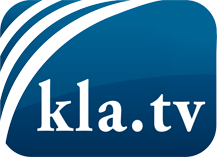 was die Medien nicht verschweigen sollten ...wenig Gehörtes vom Volk, für das Volk ...tägliche News ab 19:45 Uhr auf www.kla.tvDranbleiben lohnt sich!Kostenloses Abonnement mit wöchentlichen News per E-Mail erhalten Sie unter: www.kla.tv/aboSicherheitshinweis:Gegenstimmen werden leider immer weiter zensiert und unterdrückt. Solange wir nicht gemäß den Interessen und Ideologien der Systempresse berichten, müssen wir jederzeit damit rechnen, dass Vorwände gesucht werden, um Kla.TV zu sperren oder zu schaden.Vernetzen Sie sich darum heute noch internetunabhängig!
Klicken Sie hier: www.kla.tv/vernetzungLizenz:    Creative Commons-Lizenz mit Namensnennung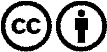 Verbreitung und Wiederaufbereitung ist mit Namensnennung erwünscht! Das Material darf jedoch nicht aus dem Kontext gerissen präsentiert werden. Mit öffentlichen Geldern (GEZ, Serafe, GIS, ...) finanzierte Institutionen ist die Verwendung ohne Rückfrage untersagt. Verstöße können strafrechtlich verfolgt werden.